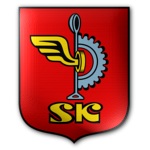 INWESTOR:INWESTOR:INWESTOR:Urząd Miasta w Skarżysku - Kamiennej
26 – 110 Skarżysko – Kamienna
ul. Sikorskiego 18Urząd Miasta w Skarżysku - Kamiennej
26 – 110 Skarżysko – Kamienna
ul. Sikorskiego 18Urząd Miasta w Skarżysku - Kamiennej
26 – 110 Skarżysko – Kamienna
ul. Sikorskiego 18Przedmiar RobótPrzedmiar RobótPrzedmiar RobótPrzedmiar RobótPrzedmiar RobótPrzedmiar RobótPrzedmiar RobótPrzedmiar RobótPrzedmiar RobótPrzedmiar Robót45110000-1 Roboty w zakresie burzenia i rozbiórki obiektów budowlanych; roboty ziemne
45100000-8 Przygotowanie terenu pod budowę
45200000-9 Roboty budowlane w zakresie wznoszenia kompletnych obiektów budowlanych lub ich części oraz roboty w zakresie inżynierii lądowej i wodnej45110000-1 Roboty w zakresie burzenia i rozbiórki obiektów budowlanych; roboty ziemne
45100000-8 Przygotowanie terenu pod budowę
45200000-9 Roboty budowlane w zakresie wznoszenia kompletnych obiektów budowlanych lub ich części oraz roboty w zakresie inżynierii lądowej i wodnej45110000-1 Roboty w zakresie burzenia i rozbiórki obiektów budowlanych; roboty ziemne
45100000-8 Przygotowanie terenu pod budowę
45200000-9 Roboty budowlane w zakresie wznoszenia kompletnych obiektów budowlanych lub ich części oraz roboty w zakresie inżynierii lądowej i wodnej45110000-1 Roboty w zakresie burzenia i rozbiórki obiektów budowlanych; roboty ziemne
45100000-8 Przygotowanie terenu pod budowę
45200000-9 Roboty budowlane w zakresie wznoszenia kompletnych obiektów budowlanych lub ich części oraz roboty w zakresie inżynierii lądowej i wodnej45110000-1 Roboty w zakresie burzenia i rozbiórki obiektów budowlanych; roboty ziemne
45100000-8 Przygotowanie terenu pod budowę
45200000-9 Roboty budowlane w zakresie wznoszenia kompletnych obiektów budowlanych lub ich części oraz roboty w zakresie inżynierii lądowej i wodnej45110000-1 Roboty w zakresie burzenia i rozbiórki obiektów budowlanych; roboty ziemne
45100000-8 Przygotowanie terenu pod budowę
45200000-9 Roboty budowlane w zakresie wznoszenia kompletnych obiektów budowlanych lub ich części oraz roboty w zakresie inżynierii lądowej i wodnej45110000-1 Roboty w zakresie burzenia i rozbiórki obiektów budowlanych; roboty ziemne
45100000-8 Przygotowanie terenu pod budowę
45200000-9 Roboty budowlane w zakresie wznoszenia kompletnych obiektów budowlanych lub ich części oraz roboty w zakresie inżynierii lądowej i wodnej45110000-1 Roboty w zakresie burzenia i rozbiórki obiektów budowlanych; roboty ziemne
45100000-8 Przygotowanie terenu pod budowę
45200000-9 Roboty budowlane w zakresie wznoszenia kompletnych obiektów budowlanych lub ich części oraz roboty w zakresie inżynierii lądowej i wodnej45110000-1 Roboty w zakresie burzenia i rozbiórki obiektów budowlanych; roboty ziemne
45100000-8 Przygotowanie terenu pod budowę
45200000-9 Roboty budowlane w zakresie wznoszenia kompletnych obiektów budowlanych lub ich części oraz roboty w zakresie inżynierii lądowej i wodnej45110000-1 Roboty w zakresie burzenia i rozbiórki obiektów budowlanych; roboty ziemne
45100000-8 Przygotowanie terenu pod budowę
45200000-9 Roboty budowlane w zakresie wznoszenia kompletnych obiektów budowlanych lub ich części oraz roboty w zakresie inżynierii lądowej i wodnej45110000-1 Roboty w zakresie burzenia i rozbiórki obiektów budowlanych; roboty ziemne
45100000-8 Przygotowanie terenu pod budowę
45200000-9 Roboty budowlane w zakresie wznoszenia kompletnych obiektów budowlanych lub ich części oraz roboty w zakresie inżynierii lądowej i wodnej45110000-1 Roboty w zakresie burzenia i rozbiórki obiektów budowlanych; roboty ziemne
45100000-8 Przygotowanie terenu pod budowę
45200000-9 Roboty budowlane w zakresie wznoszenia kompletnych obiektów budowlanych lub ich części oraz roboty w zakresie inżynierii lądowej i wodnej45110000-1 Roboty w zakresie burzenia i rozbiórki obiektów budowlanych; roboty ziemne
45100000-8 Przygotowanie terenu pod budowę
45200000-9 Roboty budowlane w zakresie wznoszenia kompletnych obiektów budowlanych lub ich części oraz roboty w zakresie inżynierii lądowej i wodnej45110000-1 Roboty w zakresie burzenia i rozbiórki obiektów budowlanych; roboty ziemne
45100000-8 Przygotowanie terenu pod budowę
45200000-9 Roboty budowlane w zakresie wznoszenia kompletnych obiektów budowlanych lub ich części oraz roboty w zakresie inżynierii lądowej i wodnej45110000-1 Roboty w zakresie burzenia i rozbiórki obiektów budowlanych; roboty ziemne
45100000-8 Przygotowanie terenu pod budowę
45200000-9 Roboty budowlane w zakresie wznoszenia kompletnych obiektów budowlanych lub ich części oraz roboty w zakresie inżynierii lądowej i wodnej45110000-1 Roboty w zakresie burzenia i rozbiórki obiektów budowlanych; roboty ziemne
45100000-8 Przygotowanie terenu pod budowę
45200000-9 Roboty budowlane w zakresie wznoszenia kompletnych obiektów budowlanych lub ich części oraz roboty w zakresie inżynierii lądowej i wodnej45110000-1 Roboty w zakresie burzenia i rozbiórki obiektów budowlanych; roboty ziemne
45100000-8 Przygotowanie terenu pod budowę
45200000-9 Roboty budowlane w zakresie wznoszenia kompletnych obiektów budowlanych lub ich części oraz roboty w zakresie inżynierii lądowej i wodnej45110000-1 Roboty w zakresie burzenia i rozbiórki obiektów budowlanych; roboty ziemne
45100000-8 Przygotowanie terenu pod budowę
45200000-9 Roboty budowlane w zakresie wznoszenia kompletnych obiektów budowlanych lub ich części oraz roboty w zakresie inżynierii lądowej i wodnej45110000-1 Roboty w zakresie burzenia i rozbiórki obiektów budowlanych; roboty ziemne
45100000-8 Przygotowanie terenu pod budowę
45200000-9 Roboty budowlane w zakresie wznoszenia kompletnych obiektów budowlanych lub ich części oraz roboty w zakresie inżynierii lądowej i wodnej45110000-1 Roboty w zakresie burzenia i rozbiórki obiektów budowlanych; roboty ziemne
45100000-8 Przygotowanie terenu pod budowę
45200000-9 Roboty budowlane w zakresie wznoszenia kompletnych obiektów budowlanych lub ich części oraz roboty w zakresie inżynierii lądowej i wodnej45110000-1 Roboty w zakresie burzenia i rozbiórki obiektów budowlanych; roboty ziemne
45100000-8 Przygotowanie terenu pod budowę
45200000-9 Roboty budowlane w zakresie wznoszenia kompletnych obiektów budowlanych lub ich części oraz roboty w zakresie inżynierii lądowej i wodnej45110000-1 Roboty w zakresie burzenia i rozbiórki obiektów budowlanych; roboty ziemne
45100000-8 Przygotowanie terenu pod budowę
45200000-9 Roboty budowlane w zakresie wznoszenia kompletnych obiektów budowlanych lub ich części oraz roboty w zakresie inżynierii lądowej i wodnej45110000-1 Roboty w zakresie burzenia i rozbiórki obiektów budowlanych; roboty ziemne
45100000-8 Przygotowanie terenu pod budowę
45200000-9 Roboty budowlane w zakresie wznoszenia kompletnych obiektów budowlanych lub ich części oraz roboty w zakresie inżynierii lądowej i wodnej45110000-1 Roboty w zakresie burzenia i rozbiórki obiektów budowlanych; roboty ziemne
45100000-8 Przygotowanie terenu pod budowę
45200000-9 Roboty budowlane w zakresie wznoszenia kompletnych obiektów budowlanych lub ich części oraz roboty w zakresie inżynierii lądowej i wodnej45110000-1 Roboty w zakresie burzenia i rozbiórki obiektów budowlanych; roboty ziemne
45100000-8 Przygotowanie terenu pod budowę
45200000-9 Roboty budowlane w zakresie wznoszenia kompletnych obiektów budowlanych lub ich części oraz roboty w zakresie inżynierii lądowej i wodnej„Remonty i naprawy cząstkowe chodników wewnątrzosiedlowych”„Remonty i naprawy cząstkowe chodników wewnątrzosiedlowych”„Remonty i naprawy cząstkowe chodników wewnątrzosiedlowych”„Remonty i naprawy cząstkowe chodników wewnątrzosiedlowych”„Remonty i naprawy cząstkowe chodników wewnątrzosiedlowych”„Remonty i naprawy cząstkowe chodników wewnątrzosiedlowych”„Remonty i naprawy cząstkowe chodników wewnątrzosiedlowych”„Remonty i naprawy cząstkowe chodników wewnątrzosiedlowych”„Remonty i naprawy cząstkowe chodników wewnątrzosiedlowych”„Remonty i naprawy cząstkowe chodników wewnątrzosiedlowych”LpNumer Specyfikacji TechnicznejOpis obiektów i robótNazwa jednost.  obmiar-owejIlość jedn. ObmiarowejLpNumer Specyfikacji TechnicznejOpis obiektów i robótNazwa jednost.  obmiar-owejIlość jedn. ObmiarowejLpNumer Specyfikacji TechnicznejOpis obiektów i robótNazwa jednost.  obmiar-owejIlość jedn. Obmiarowej12345I. ROBOTY ROZBIÓRKOWE                                                                                                                                                        I. ROBOTY ROZBIÓRKOWE                                                                                                                                                        I. ROBOTY ROZBIÓRKOWE                                                                                                                                                        I. ROBOTY ROZBIÓRKOWE                                                                                                                                                        I. ROBOTY ROZBIÓRKOWE                                                                                                                                                        1D-01.02.04Rozbiórka krawężnika bet. /15x30 lub 20x30 cm/ i ławy betonowej wraz  z odwiezieniem materiałów z rozbiórki (nie nadających się do ponownego wbudowania) poza teren budowy - miejsce wywozu zapewnia Wykonawca 2021 cena m102D-01.02.04Rozbiórka krawężnika /15x30 lub 20x30 cm/ na podsypce cementowo  - piaskowej wraz z odwiezieniem materiałów z rozbiórki (nie nadających się do ponownego wbudowania) poza teren budowy,  miejsce wywozu zapewnia Wykonawca m103D-01.02.04Rozbiórka krawężnika kamiennego wraz z odwiezieniem materiałów z rozbiórki (nie nadających się do ponownego wbudowania)  poza teren budowy, miejsce wywozu zapewnia Wykonawcam104D-01.02.04Rozbiórka  obrzeży betonowych /20x6 lub 30x8cm/ wraz  z odwiezieniem materiałów z rozbiórki (nie nadających się do ponownego wbudowania)  poza teren budowy, miejsce wywozu zapewnia Wykonawcam155D-01.02.04Rozbiórka  nawierzchni z płyt betonowych 50x50x7 lub 35x35x5 cm na podsypce cementowo-piaskowej  z odwiezieniem materiałów z rozbiórki (nie nadających się do ponownego wbudowania) poza teren budowy, miejsce wywozu zapewnia Wykonawcam2256D-01.02.04Rozbiórka  nawierzchni z kostki brukowej  betonowej 8 cm wraz z podsypką cementowo-piaskową z odwiezieniem materiałów z rozbiórki (nie nadających się do ponownego wbudowania)  poza teren budowy, miejsce wywozu zapewnia Wykonawcam2257D-01.02.04Rozbiórka nawierzchni z kostki kamiennej  wraz  z podsypką cementowo-piaskową  z odwiezieniem materiałów  z rozbiórki (nie nadających się do ponownego wbudowania) poza teren budowy, miejsce wywozu zapewnia Wykonawcam278D-01.02.04Rozbiórka nawierzchni  z  trylinki lub płyt betonowych prostokątnych   o grub. 15 cm  wraz  z odwiezieniem materiałów z rozbiórki (nie nadających się do ponownego wbudowania)  poza teren budowy, miejsce wywozu zapewnia Wykonawcam2359D-01.02.04Rozbiórka nawierzchni betonowej o grubości 15 cm wraz                                  z wywiezieniem gruzu z rozbiórki poza teren budowy, miejsce wywozu zapewnia Wykonawcam2510D-01.02.04Rozebranie nawierzchni z tłucznia kamiennego o grub. warstwy 15 cm wraz z odwiezieniem materiałów z rozbiórki (nie nadających się do ponownego wbudowania)  poza teren budowy,  miejsce wywozu zapewnia Wykonawcam2811D-01.02.04Rozebranie nawierzchni z mas mineralno-bitumicznych o grub. warstwy 4 cm z odwiezieniem materiałów z rozbiórki (nie nadających się do ponownego wbudowania) poza teren budowy - miejsce wywozu zapewnia Wykonawcam2512D-01.02.04Rozebranie nawierzchni z mas mineralno-bitumicznych o grub. warstwy 6 cm z odwiezieniem materiałów z rozbiórki (nie nadających się do ponownego wbudowania) poza teren budowy - miejsce wywozu zapewnia Wykonawcam27II. PRZEKŁADKIII. PRZEKŁADKIII. PRZEKŁADKIII. PRZEKŁADKIII. PRZEKŁADKI13D-08.01.01bPrzełożenie istniejącego krawężnika betonowego o wym. 15x30 cm obejmuje; rozbiórkę  krawężnika,  wykonanie podsypki cementowo- piaskowej, ustawienie krawężnika z odzysku, wypełnienie spoin zaprawą cementowąm1013D-08.01.01bPrzełożenie istniejącego krawężnika betonowego o wym. 15x30 cm obejmuje; rozbiórkę  krawężnika,  wykonanie podsypki cementowo- piaskowej, ustawienie krawężnika z odzysku, wypełnienie spoin zaprawą cementowąm1013D-08.01.01bPrzełożenie istniejącego krawężnika betonowego o wym. 15x30 cm obejmuje; rozbiórkę  krawężnika,  wykonanie podsypki cementowo- piaskowej, ustawienie krawężnika z odzysku, wypełnienie spoin zaprawą cementowąm1013D-08.01.01bPrzełożenie istniejącego krawężnika betonowego o wym. 15x30 cm obejmuje; rozbiórkę  krawężnika,  wykonanie podsypki cementowo- piaskowej, ustawienie krawężnika z odzysku, wypełnienie spoin zaprawą cementowąm1013D-08.01.01bPrzełożenie istniejącego krawężnika betonowego o wym. 15x30 cm obejmuje; rozbiórkę  krawężnika,  wykonanie podsypki cementowo- piaskowej, ustawienie krawężnika z odzysku, wypełnienie spoin zaprawą cementowąm1013D-08.01.01bPrzełożenie istniejącego krawężnika betonowego o wym. 15x30 cm obejmuje; rozbiórkę  krawężnika,  wykonanie podsypki cementowo- piaskowej, ustawienie krawężnika z odzysku, wypełnienie spoin zaprawą cementowąm1013D-08.01.01bPrzełożenie istniejącego krawężnika betonowego o wym. 15x30 cm obejmuje; rozbiórkę  krawężnika,  wykonanie podsypki cementowo- piaskowej, ustawienie krawężnika z odzysku, wypełnienie spoin zaprawą cementowąm1014D-08.03.01Przełożenie istniejących obrzeży o wym. 20x6 cm lub 30x8 cm  obejmuje; rozbiórkę obrzeży, wykonanie podsypki piaskowej, ustawienie obrzeży z odzysku, wypełnienie spoin zaprawą cementowąm1014D-08.03.01Przełożenie istniejących obrzeży o wym. 20x6 cm lub 30x8 cm  obejmuje; rozbiórkę obrzeży, wykonanie podsypki piaskowej, ustawienie obrzeży z odzysku, wypełnienie spoin zaprawą cementowąm1014D-08.03.01Przełożenie istniejących obrzeży o wym. 20x6 cm lub 30x8 cm  obejmuje; rozbiórkę obrzeży, wykonanie podsypki piaskowej, ustawienie obrzeży z odzysku, wypełnienie spoin zaprawą cementowąm1014D-08.03.01Przełożenie istniejących obrzeży o wym. 20x6 cm lub 30x8 cm  obejmuje; rozbiórkę obrzeży, wykonanie podsypki piaskowej, ustawienie obrzeży z odzysku, wypełnienie spoin zaprawą cementowąm1014D-08.03.01Przełożenie istniejących obrzeży o wym. 20x6 cm lub 30x8 cm  obejmuje; rozbiórkę obrzeży, wykonanie podsypki piaskowej, ustawienie obrzeży z odzysku, wypełnienie spoin zaprawą cementowąm1014D-08.03.01Przełożenie istniejących obrzeży o wym. 20x6 cm lub 30x8 cm  obejmuje; rozbiórkę obrzeży, wykonanie podsypki piaskowej, ustawienie obrzeży z odzysku, wypełnienie spoin zaprawą cementowąm1014D-08.03.01Przełożenie istniejących obrzeży o wym. 20x6 cm lub 30x8 cm  obejmuje; rozbiórkę obrzeży, wykonanie podsypki piaskowej, ustawienie obrzeży z odzysku, wypełnienie spoin zaprawą cementowąm1014D-08.03.01Przełożenie istniejących obrzeży o wym. 20x6 cm lub 30x8 cm  obejmuje; rozbiórkę obrzeży, wykonanie podsypki piaskowej, ustawienie obrzeży z odzysku, wypełnienie spoin zaprawą cementowąm1015D-05.03.23aPrzełożenie istniejącej nawierzchni z kostki kamiennej                                     z wykorzystaniem starej kostki na miejscu, obejmuje: rozbiórkę starej kostki, wykonanie podsypki cementowo- piaskowej grubości 5 cm wraz  z profilowaniem i zagęszczeniem, ułożenie kostki brukowej kamiennej z odzysku, oczyszczenie nawierzchni, wypełnienie spoin zaprawą cementowąm21015D-05.03.23aPrzełożenie istniejącej nawierzchni z kostki kamiennej                                     z wykorzystaniem starej kostki na miejscu, obejmuje: rozbiórkę starej kostki, wykonanie podsypki cementowo- piaskowej grubości 5 cm wraz  z profilowaniem i zagęszczeniem, ułożenie kostki brukowej kamiennej z odzysku, oczyszczenie nawierzchni, wypełnienie spoin zaprawą cementowąm21015D-05.03.23aPrzełożenie istniejącej nawierzchni z kostki kamiennej                                     z wykorzystaniem starej kostki na miejscu, obejmuje: rozbiórkę starej kostki, wykonanie podsypki cementowo- piaskowej grubości 5 cm wraz  z profilowaniem i zagęszczeniem, ułożenie kostki brukowej kamiennej z odzysku, oczyszczenie nawierzchni, wypełnienie spoin zaprawą cementowąm21015D-05.03.23aPrzełożenie istniejącej nawierzchni z kostki kamiennej                                     z wykorzystaniem starej kostki na miejscu, obejmuje: rozbiórkę starej kostki, wykonanie podsypki cementowo- piaskowej grubości 5 cm wraz  z profilowaniem i zagęszczeniem, ułożenie kostki brukowej kamiennej z odzysku, oczyszczenie nawierzchni, wypełnienie spoin zaprawą cementowąm21015D-05.03.23aPrzełożenie istniejącej nawierzchni z kostki kamiennej                                     z wykorzystaniem starej kostki na miejscu, obejmuje: rozbiórkę starej kostki, wykonanie podsypki cementowo- piaskowej grubości 5 cm wraz  z profilowaniem i zagęszczeniem, ułożenie kostki brukowej kamiennej z odzysku, oczyszczenie nawierzchni, wypełnienie spoin zaprawą cementowąm21015D-05.03.23aPrzełożenie istniejącej nawierzchni z kostki kamiennej                                     z wykorzystaniem starej kostki na miejscu, obejmuje: rozbiórkę starej kostki, wykonanie podsypki cementowo- piaskowej grubości 5 cm wraz  z profilowaniem i zagęszczeniem, ułożenie kostki brukowej kamiennej z odzysku, oczyszczenie nawierzchni, wypełnienie spoin zaprawą cementowąm21015D-05.03.23aPrzełożenie istniejącej nawierzchni z kostki kamiennej                                     z wykorzystaniem starej kostki na miejscu, obejmuje: rozbiórkę starej kostki, wykonanie podsypki cementowo- piaskowej grubości 5 cm wraz  z profilowaniem i zagęszczeniem, ułożenie kostki brukowej kamiennej z odzysku, oczyszczenie nawierzchni, wypełnienie spoin zaprawą cementowąm21015D-05.03.23aPrzełożenie istniejącej nawierzchni z kostki kamiennej                                     z wykorzystaniem starej kostki na miejscu, obejmuje: rozbiórkę starej kostki, wykonanie podsypki cementowo- piaskowej grubości 5 cm wraz  z profilowaniem i zagęszczeniem, ułożenie kostki brukowej kamiennej z odzysku, oczyszczenie nawierzchni, wypełnienie spoin zaprawą cementowąm21015D-05.03.23aPrzełożenie istniejącej nawierzchni z kostki kamiennej                                     z wykorzystaniem starej kostki na miejscu, obejmuje: rozbiórkę starej kostki, wykonanie podsypki cementowo- piaskowej grubości 5 cm wraz  z profilowaniem i zagęszczeniem, ułożenie kostki brukowej kamiennej z odzysku, oczyszczenie nawierzchni, wypełnienie spoin zaprawą cementowąm21016D-05.03.23aPrzełożenie istniejącej nawierzchni z kostki brukowej  betonowej gr.8 cm z wykorzystaniem starej kostki na miejscu, obejmuje: rozbiórkę kostki, wykonanie podsypki cementowo- piaskowej grubości 5 cm wraz  z profilowaniem i zagęszczeniem, ułożenie kostki brukowej betonowej z odzysku, oczyszczenie nawierzchni, wypełnienie spoin piaskiemm22016D-05.03.23aPrzełożenie istniejącej nawierzchni z kostki brukowej  betonowej gr.8 cm z wykorzystaniem starej kostki na miejscu, obejmuje: rozbiórkę kostki, wykonanie podsypki cementowo- piaskowej grubości 5 cm wraz  z profilowaniem i zagęszczeniem, ułożenie kostki brukowej betonowej z odzysku, oczyszczenie nawierzchni, wypełnienie spoin piaskiemm22016D-05.03.23aPrzełożenie istniejącej nawierzchni z kostki brukowej  betonowej gr.8 cm z wykorzystaniem starej kostki na miejscu, obejmuje: rozbiórkę kostki, wykonanie podsypki cementowo- piaskowej grubości 5 cm wraz  z profilowaniem i zagęszczeniem, ułożenie kostki brukowej betonowej z odzysku, oczyszczenie nawierzchni, wypełnienie spoin piaskiemm22016D-05.03.23aPrzełożenie istniejącej nawierzchni z kostki brukowej  betonowej gr.8 cm z wykorzystaniem starej kostki na miejscu, obejmuje: rozbiórkę kostki, wykonanie podsypki cementowo- piaskowej grubości 5 cm wraz  z profilowaniem i zagęszczeniem, ułożenie kostki brukowej betonowej z odzysku, oczyszczenie nawierzchni, wypełnienie spoin piaskiemm22016D-05.03.23aPrzełożenie istniejącej nawierzchni z kostki brukowej  betonowej gr.8 cm z wykorzystaniem starej kostki na miejscu, obejmuje: rozbiórkę kostki, wykonanie podsypki cementowo- piaskowej grubości 5 cm wraz  z profilowaniem i zagęszczeniem, ułożenie kostki brukowej betonowej z odzysku, oczyszczenie nawierzchni, wypełnienie spoin piaskiemm22016D-05.03.23aPrzełożenie istniejącej nawierzchni z kostki brukowej  betonowej gr.8 cm z wykorzystaniem starej kostki na miejscu, obejmuje: rozbiórkę kostki, wykonanie podsypki cementowo- piaskowej grubości 5 cm wraz  z profilowaniem i zagęszczeniem, ułożenie kostki brukowej betonowej z odzysku, oczyszczenie nawierzchni, wypełnienie spoin piaskiemm22016D-05.03.23aPrzełożenie istniejącej nawierzchni z kostki brukowej  betonowej gr.8 cm z wykorzystaniem starej kostki na miejscu, obejmuje: rozbiórkę kostki, wykonanie podsypki cementowo- piaskowej grubości 5 cm wraz  z profilowaniem i zagęszczeniem, ułożenie kostki brukowej betonowej z odzysku, oczyszczenie nawierzchni, wypełnienie spoin piaskiemm22016D-05.03.23aPrzełożenie istniejącej nawierzchni z kostki brukowej  betonowej gr.8 cm z wykorzystaniem starej kostki na miejscu, obejmuje: rozbiórkę kostki, wykonanie podsypki cementowo- piaskowej grubości 5 cm wraz  z profilowaniem i zagęszczeniem, ułożenie kostki brukowej betonowej z odzysku, oczyszczenie nawierzchni, wypełnienie spoin piaskiemm22017D-08.03.23Przełożenie istniejącej nawierzchni z bloczków betonowych gr.15 cm lub trylinki  z wykorzystaniem elementów na miejscu, obejmuje: rozbiórkę nawierzchni, wykonanie nowej podsypki cementowo                      - piaskowej grubości 5 cm wraz  z profilowaniem i zagęszczeniem, ułożenie bloczków lub trylinki  z odzysku, oczyszczenie nawierzchni, wypełnienie spoin piaskiemm22017D-08.03.23Przełożenie istniejącej nawierzchni z bloczków betonowych gr.15 cm lub trylinki  z wykorzystaniem elementów na miejscu, obejmuje: rozbiórkę nawierzchni, wykonanie nowej podsypki cementowo                      - piaskowej grubości 5 cm wraz  z profilowaniem i zagęszczeniem, ułożenie bloczków lub trylinki  z odzysku, oczyszczenie nawierzchni, wypełnienie spoin piaskiemm22017D-08.03.23Przełożenie istniejącej nawierzchni z bloczków betonowych gr.15 cm lub trylinki  z wykorzystaniem elementów na miejscu, obejmuje: rozbiórkę nawierzchni, wykonanie nowej podsypki cementowo                      - piaskowej grubości 5 cm wraz  z profilowaniem i zagęszczeniem, ułożenie bloczków lub trylinki  z odzysku, oczyszczenie nawierzchni, wypełnienie spoin piaskiemm22017D-08.03.23Przełożenie istniejącej nawierzchni z bloczków betonowych gr.15 cm lub trylinki  z wykorzystaniem elementów na miejscu, obejmuje: rozbiórkę nawierzchni, wykonanie nowej podsypki cementowo                      - piaskowej grubości 5 cm wraz  z profilowaniem i zagęszczeniem, ułożenie bloczków lub trylinki  z odzysku, oczyszczenie nawierzchni, wypełnienie spoin piaskiemm22017D-08.03.23Przełożenie istniejącej nawierzchni z bloczków betonowych gr.15 cm lub trylinki  z wykorzystaniem elementów na miejscu, obejmuje: rozbiórkę nawierzchni, wykonanie nowej podsypki cementowo                      - piaskowej grubości 5 cm wraz  z profilowaniem i zagęszczeniem, ułożenie bloczków lub trylinki  z odzysku, oczyszczenie nawierzchni, wypełnienie spoin piaskiemm22017D-08.03.23Przełożenie istniejącej nawierzchni z bloczków betonowych gr.15 cm lub trylinki  z wykorzystaniem elementów na miejscu, obejmuje: rozbiórkę nawierzchni, wykonanie nowej podsypki cementowo                      - piaskowej grubości 5 cm wraz  z profilowaniem i zagęszczeniem, ułożenie bloczków lub trylinki  z odzysku, oczyszczenie nawierzchni, wypełnienie spoin piaskiemm22017D-08.03.23Przełożenie istniejącej nawierzchni z bloczków betonowych gr.15 cm lub trylinki  z wykorzystaniem elementów na miejscu, obejmuje: rozbiórkę nawierzchni, wykonanie nowej podsypki cementowo                      - piaskowej grubości 5 cm wraz  z profilowaniem i zagęszczeniem, ułożenie bloczków lub trylinki  z odzysku, oczyszczenie nawierzchni, wypełnienie spoin piaskiemm22017D-08.03.23Przełożenie istniejącej nawierzchni z bloczków betonowych gr.15 cm lub trylinki  z wykorzystaniem elementów na miejscu, obejmuje: rozbiórkę nawierzchni, wykonanie nowej podsypki cementowo                      - piaskowej grubości 5 cm wraz  z profilowaniem i zagęszczeniem, ułożenie bloczków lub trylinki  z odzysku, oczyszczenie nawierzchni, wypełnienie spoin piaskiemm220III. BUDOWA Z NOWYCH MATERIAŁÓW                                                                                                                                   III. BUDOWA Z NOWYCH MATERIAŁÓW                                                                                                                                   III. BUDOWA Z NOWYCH MATERIAŁÓW                                                                                                                                   III. BUDOWA Z NOWYCH MATERIAŁÓW                                                                                                                                   III. BUDOWA Z NOWYCH MATERIAŁÓW                                                                                                                                   18D-08.01.01bWykonanie ławy betonowej z oporem z betonu C 12/15 0,075 m3/mb pod krawężnikm2518D-08.01.01bWykonanie ławy betonowej z oporem z betonu C 12/15 0,075 m3/mb pod krawężnikm2519D-08.01.01bUstawienie nowych krawężników betonowych na podsypce piaskowej o wymiarach 15x30 cm z wypełnieniem spoin  zaprawą cementowąm3020D-08.03.01Ustawienie obrzeży betonowych o wym. 20 x 6 cm na podsypce piaskowej, spoiny wypełnione piaskiemm2021D-08.03.01Ustawienie obrzeży betonowych o wym. 30 x 8 cm na podsypce piaskowej, spoiny wypełnione piaskiemmb2022D-05.03.23aWykonanie chodnika z  płytek betonowych 50x50x7 cm na podsypce piaskowej gr.5 cm  z wypełnieniem spoin piaskiem wraz z profilowaniem i zagęszczeniem podłoża m21523D-05.03.23aWykonanie chodnika z  płytek betonowych 35x35x5cm na podsypce piaskowej gr.5 cm  z wypełnieniem spoin piaskiem wraz z profilowaniem i zagęszczeniem podłoża,(w tym płytki z wypustkami)m21024D-05.03.23aWykonanie nawierzchni z kostki brukowej  betonowej gr. 8 cm, szarej na podsypce cementowo-piaskowej, profilowanie i zagęszczenie podłoża,  wypełnienie spoin piaskiemm27825D-05.03.23aWykonanie nawierzchni z kostki brukowej  betonowej gr. 8 cm, kolorowej na podsypce cementowo-piaskowej, profilowanie i zagęszczenie podłoża, wypełnienie spoin piaskiemm23326D-05.03.23aWykonanie nawierzchni z kostki kamiennej, granitowej grubości 8 cm na podsypce cementowo-piaskowej, profilowanie i zagęszczenie podłoża,  wypełnienie spoin zaprawą cementowąm21027D-05.03.03Wykonanie nawierzchni z płyt  drogowych betonowych sześciokątnych (trylinka) lub prostokątnych o gr. 15 cm na podsypce piaskowej z wypełnieniem spoin piaskiem wraz z profilowaniem i zagęszczeniem podłoża,m21028D-04.04.02aWykonanie warstwy odsączającej z piasku wraz  z profilowaniem i zagęszczeniem podłoża o grub. warstwy piasku po zagęszczeniu 10 cmm26029D-04.04.02aWykonanie warstwy odsączającej z piasku wraz  z profilowaniem                     i zagęszczeniem podłoża  o grub. warstwy piasku po zagęszczeniu 20 cmm2530D-04.04.02aWykonanie podsypki cementowo-piaskowej wraz  z profilowaniem i zagęszczeniem grub. warstwy 5 cmm24831D-04.04.02aWykonanie podbudowy  z mieszanki kruszywa łamanego stabilizowanego mechanicznie, grub. po zagęszczeniu 10 cmm21032D-04.04.02aWykonanie podbudowy z mieszanki kruszywa łamanego stabilizowanego mechanicznie, grubość po zagęszczeniu 15 cmm21033D-04.04.02aWykonanie podbudowy z mieszanki kruszywa niezwiązanego stabilizowanego mechanicznie, grubość po zagęszczeniu 20 cmm21034D-06.01.01Ułożenie ścieków z prefabrykowanych elementów betonowych o wym. 60x50x15 cm na podsypce piaskowej, spoiny wypełnione piaskiemm1035D-06.01.01Umocnienie dna rowów i ścieków elementami prefabrykowanymi korytkowymi grub. 15 cm, ułożonymi na podsypce piaskowej z wypełnieniem spoin piaskiemm1036D-06.01.01Umocnienie skarp płytami ażurowymi  60x40x10. Wypełnienie wolnych przestrzeni humusem i obsianie trawą, podsypka piaskowa 5 cmm21037D-05.03.04Wykonanie nawierzchni betonowej o grubości 12 cm C16/20 (B20) m21038D-08.01.01bWypełnienie szczelin masą zalewową gł. 14 cm, szerokość 6 cm między krawężnikiem a nawierzchnią drogową (jednostronnie) m20IV. BUDOWA Z MATERIAŁÓW Z ODZYSKUIV. BUDOWA Z MATERIAŁÓW Z ODZYSKUIV. BUDOWA Z MATERIAŁÓW Z ODZYSKUIV. BUDOWA Z MATERIAŁÓW Z ODZYSKUIV. BUDOWA Z MATERIAŁÓW Z ODZYSKU39D-08.01.01bUstawienie  starego  krawężnika bet. 15x30 cm  z dowozem na miejsce budowy z terenu miasta; wykonanie podsypki cementowo- piaskowej, ustawienie krawężnika z odzysku, wypełnienie spoin zaprawą cementowąm539D-08.01.01bUstawienie  starego  krawężnika bet. 15x30 cm  z dowozem na miejsce budowy z terenu miasta; wykonanie podsypki cementowo- piaskowej, ustawienie krawężnika z odzysku, wypełnienie spoin zaprawą cementowąm539D-08.01.01bUstawienie  starego  krawężnika bet. 15x30 cm  z dowozem na miejsce budowy z terenu miasta; wykonanie podsypki cementowo- piaskowej, ustawienie krawężnika z odzysku, wypełnienie spoin zaprawą cementowąm539D-08.01.01bUstawienie  starego  krawężnika bet. 15x30 cm  z dowozem na miejsce budowy z terenu miasta; wykonanie podsypki cementowo- piaskowej, ustawienie krawężnika z odzysku, wypełnienie spoin zaprawą cementowąm539D-08.01.01bUstawienie  starego  krawężnika bet. 15x30 cm  z dowozem na miejsce budowy z terenu miasta; wykonanie podsypki cementowo- piaskowej, ustawienie krawężnika z odzysku, wypełnienie spoin zaprawą cementowąm540D-08.03.01Ustawienie starych obrzeży betonowych o wym. 20x6 cm lub 30x8  na podsypce piaskowej z dowozem obrzeży z odzysku na miejsce budowy  z terenu miastam1240D-08.03.01Ustawienie starych obrzeży betonowych o wym. 20x6 cm lub 30x8  na podsypce piaskowej z dowozem obrzeży z odzysku na miejsce budowy  z terenu miastam1240D-08.03.01Ustawienie starych obrzeży betonowych o wym. 20x6 cm lub 30x8  na podsypce piaskowej z dowozem obrzeży z odzysku na miejsce budowy  z terenu miastam1240D-08.03.01Ustawienie starych obrzeży betonowych o wym. 20x6 cm lub 30x8  na podsypce piaskowej z dowozem obrzeży z odzysku na miejsce budowy  z terenu miastam1240D-08.03.01Ustawienie starych obrzeży betonowych o wym. 20x6 cm lub 30x8  na podsypce piaskowej z dowozem obrzeży z odzysku na miejsce budowy  z terenu miastam1241D-05.03.23aWykonanie nawierzchni ze starych płytek betonowych 50x50x7 cm na podsypce piaskowej gr 5 cm  wraz z profilowaniem i zagęszczeniem podłoża,  oczyszczeniem nawierzchni, wypełnieniem spoin piaskiem wraz z dowozem płytek z odzysku na budowę  z terenu miasta m22041D-05.03.23aWykonanie nawierzchni ze starych płytek betonowych 50x50x7 cm na podsypce piaskowej gr 5 cm  wraz z profilowaniem i zagęszczeniem podłoża,  oczyszczeniem nawierzchni, wypełnieniem spoin piaskiem wraz z dowozem płytek z odzysku na budowę  z terenu miasta m22041D-05.03.23aWykonanie nawierzchni ze starych płytek betonowych 50x50x7 cm na podsypce piaskowej gr 5 cm  wraz z profilowaniem i zagęszczeniem podłoża,  oczyszczeniem nawierzchni, wypełnieniem spoin piaskiem wraz z dowozem płytek z odzysku na budowę  z terenu miasta m22041D-05.03.23aWykonanie nawierzchni ze starych płytek betonowych 50x50x7 cm na podsypce piaskowej gr 5 cm  wraz z profilowaniem i zagęszczeniem podłoża,  oczyszczeniem nawierzchni, wypełnieniem spoin piaskiem wraz z dowozem płytek z odzysku na budowę  z terenu miasta m22041D-05.03.23aWykonanie nawierzchni ze starych płytek betonowych 50x50x7 cm na podsypce piaskowej gr 5 cm  wraz z profilowaniem i zagęszczeniem podłoża,  oczyszczeniem nawierzchni, wypełnieniem spoin piaskiem wraz z dowozem płytek z odzysku na budowę  z terenu miasta m22042D-05.03.23aWykonanie nawierzchni ze starych płyt betonowych 35x35x5 cm na podsypce piaskowej gr 5 cm wraz z profilowaniem i zagęszczeniem podłoża,  oczyszczeniem nawierzchni, wypełnieniem spoin piaskiem z  dowozem płytek z odzysku na miejsce budowy z terenu miastam21042D-05.03.23aWykonanie nawierzchni ze starych płyt betonowych 35x35x5 cm na podsypce piaskowej gr 5 cm wraz z profilowaniem i zagęszczeniem podłoża,  oczyszczeniem nawierzchni, wypełnieniem spoin piaskiem z  dowozem płytek z odzysku na miejsce budowy z terenu miastam21042D-05.03.23aWykonanie nawierzchni ze starych płyt betonowych 35x35x5 cm na podsypce piaskowej gr 5 cm wraz z profilowaniem i zagęszczeniem podłoża,  oczyszczeniem nawierzchni, wypełnieniem spoin piaskiem z  dowozem płytek z odzysku na miejsce budowy z terenu miastam21042D-05.03.23aWykonanie nawierzchni ze starych płyt betonowych 35x35x5 cm na podsypce piaskowej gr 5 cm wraz z profilowaniem i zagęszczeniem podłoża,  oczyszczeniem nawierzchni, wypełnieniem spoin piaskiem z  dowozem płytek z odzysku na miejsce budowy z terenu miastam21043D-05.03.23aWykonanie nawierzchni ze starej kostki brukowej betonowej gr.8 cm, szarej lub kolorowej na podsypce cementowo-piaskowej, profilowanie i zagęszczenie,  wypełnienie spoin piaskiem wraz z dowozem  kostki z odzysku na budowę  z terenu miasta  m22043D-05.03.23aWykonanie nawierzchni ze starej kostki brukowej betonowej gr.8 cm, szarej lub kolorowej na podsypce cementowo-piaskowej, profilowanie i zagęszczenie,  wypełnienie spoin piaskiem wraz z dowozem  kostki z odzysku na budowę  z terenu miasta  m22043D-05.03.23aWykonanie nawierzchni ze starej kostki brukowej betonowej gr.8 cm, szarej lub kolorowej na podsypce cementowo-piaskowej, profilowanie i zagęszczenie,  wypełnienie spoin piaskiem wraz z dowozem  kostki z odzysku na budowę  z terenu miasta  m22043D-05.03.23aWykonanie nawierzchni ze starej kostki brukowej betonowej gr.8 cm, szarej lub kolorowej na podsypce cementowo-piaskowej, profilowanie i zagęszczenie,  wypełnienie spoin piaskiem wraz z dowozem  kostki z odzysku na budowę  z terenu miasta  m22043D-05.03.23aWykonanie nawierzchni ze starej kostki brukowej betonowej gr.8 cm, szarej lub kolorowej na podsypce cementowo-piaskowej, profilowanie i zagęszczenie,  wypełnienie spoin piaskiem wraz z dowozem  kostki z odzysku na budowę  z terenu miasta  m22044D-05.03.23aWykonanie nawierzchni ze starej kostki kamiennej o wys. 6 cm nieregularnej  na podsypce cementowo-piaskowej, profilowanie i zagęszczenie,  wypełnienie spoin zaprawą cementową , posypywanie piaskiem i polewanie wodą oraz dowóz kostki z odzysku na budowę z terenu miastam21044D-05.03.23aWykonanie nawierzchni ze starej kostki kamiennej o wys. 6 cm nieregularnej  na podsypce cementowo-piaskowej, profilowanie i zagęszczenie,  wypełnienie spoin zaprawą cementową , posypywanie piaskiem i polewanie wodą oraz dowóz kostki z odzysku na budowę z terenu miastam21044D-05.03.23aWykonanie nawierzchni ze starej kostki kamiennej o wys. 6 cm nieregularnej  na podsypce cementowo-piaskowej, profilowanie i zagęszczenie,  wypełnienie spoin zaprawą cementową , posypywanie piaskiem i polewanie wodą oraz dowóz kostki z odzysku na budowę z terenu miastam21044D-05.03.23aWykonanie nawierzchni ze starej kostki kamiennej o wys. 6 cm nieregularnej  na podsypce cementowo-piaskowej, profilowanie i zagęszczenie,  wypełnienie spoin zaprawą cementową , posypywanie piaskiem i polewanie wodą oraz dowóz kostki z odzysku na budowę z terenu miastam21045D-05.03.03Wykonanie nawierzchni  ze starych  płyt drogowych betonowych (trylinka) lub prostokątnych  gr. 15 cm na podsypce piaskowej, z odzysku /dowóz na miejsce budowy z terenu miasta/ ,wykonanie podsypki cementowo – piaskowej o grub. 5 cm, profilowanie i zagęszczenie,  wypełnienie spoin piaskiemm21045D-05.03.03Wykonanie nawierzchni  ze starych  płyt drogowych betonowych (trylinka) lub prostokątnych  gr. 15 cm na podsypce piaskowej, z odzysku /dowóz na miejsce budowy z terenu miasta/ ,wykonanie podsypki cementowo – piaskowej o grub. 5 cm, profilowanie i zagęszczenie,  wypełnienie spoin piaskiemm21045D-05.03.03Wykonanie nawierzchni  ze starych  płyt drogowych betonowych (trylinka) lub prostokątnych  gr. 15 cm na podsypce piaskowej, z odzysku /dowóz na miejsce budowy z terenu miasta/ ,wykonanie podsypki cementowo – piaskowej o grub. 5 cm, profilowanie i zagęszczenie,  wypełnienie spoin piaskiemm21045D-05.03.03Wykonanie nawierzchni  ze starych  płyt drogowych betonowych (trylinka) lub prostokątnych  gr. 15 cm na podsypce piaskowej, z odzysku /dowóz na miejsce budowy z terenu miasta/ ,wykonanie podsypki cementowo – piaskowej o grub. 5 cm, profilowanie i zagęszczenie,  wypełnienie spoin piaskiemm21045D-05.03.03Wykonanie nawierzchni  ze starych  płyt drogowych betonowych (trylinka) lub prostokątnych  gr. 15 cm na podsypce piaskowej, z odzysku /dowóz na miejsce budowy z terenu miasta/ ,wykonanie podsypki cementowo – piaskowej o grub. 5 cm, profilowanie i zagęszczenie,  wypełnienie spoin piaskiemm21046D-06.01.01Umocnienie dna rowów i ścieków starymi płytami betonowymi chodnikowymi 35x35x5 cm, ułożonymi na podsypce piaskowej. Spoiny wypełnione piaskiem. Płyty z odzysku, dowóz  z terenu miasta z miejsca wskazanego przez Inwestoram21046D-06.01.01Umocnienie dna rowów i ścieków starymi płytami betonowymi chodnikowymi 35x35x5 cm, ułożonymi na podsypce piaskowej. Spoiny wypełnione piaskiem. Płyty z odzysku, dowóz  z terenu miasta z miejsca wskazanego przez Inwestoram21046D-06.01.01Umocnienie dna rowów i ścieków starymi płytami betonowymi chodnikowymi 35x35x5 cm, ułożonymi na podsypce piaskowej. Spoiny wypełnione piaskiem. Płyty z odzysku, dowóz  z terenu miasta z miejsca wskazanego przez Inwestoram21046D-06.01.01Umocnienie dna rowów i ścieków starymi płytami betonowymi chodnikowymi 35x35x5 cm, ułożonymi na podsypce piaskowej. Spoiny wypełnione piaskiem. Płyty z odzysku, dowóz  z terenu miasta z miejsca wskazanego przez Inwestoram21046D-06.01.01Umocnienie dna rowów i ścieków starymi płytami betonowymi chodnikowymi 35x35x5 cm, ułożonymi na podsypce piaskowej. Spoiny wypełnione piaskiem. Płyty z odzysku, dowóz  z terenu miasta z miejsca wskazanego przez Inwestoram21047D-06.01.01Umocnienie dna rowów i ścieków starymi płytami betonowymi chodnikowymi 50x50x7 cm, ułożonymi na podsypce piaskowej. Spoiny wypełnione piaskiem. Płyty z odzysku, dowóz  z terenu miasta z miejsca wskazanego przez Inwestora.m21047D-06.01.01Umocnienie dna rowów i ścieków starymi płytami betonowymi chodnikowymi 50x50x7 cm, ułożonymi na podsypce piaskowej. Spoiny wypełnione piaskiem. Płyty z odzysku, dowóz  z terenu miasta z miejsca wskazanego przez Inwestora.m21047D-06.01.01Umocnienie dna rowów i ścieków starymi płytami betonowymi chodnikowymi 50x50x7 cm, ułożonymi na podsypce piaskowej. Spoiny wypełnione piaskiem. Płyty z odzysku, dowóz  z terenu miasta z miejsca wskazanego przez Inwestora.m21047D-06.01.01Umocnienie dna rowów i ścieków starymi płytami betonowymi chodnikowymi 50x50x7 cm, ułożonymi na podsypce piaskowej. Spoiny wypełnione piaskiem. Płyty z odzysku, dowóz  z terenu miasta z miejsca wskazanego przez Inwestora.m21047D-06.01.01Umocnienie dna rowów i ścieków starymi płytami betonowymi chodnikowymi 50x50x7 cm, ułożonymi na podsypce piaskowej. Spoiny wypełnione piaskiem. Płyty z odzysku, dowóz  z terenu miasta z miejsca wskazanego przez Inwestora.m210V. ZIELEŃ                                                                                                                                                                                       V. ZIELEŃ                                                                                                                                                                                       V. ZIELEŃ                                                                                                                                                                                       V. ZIELEŃ                                                                                                                                                                                       V. ZIELEŃ                                                                                                                                                                                       48D-01.02.01Karczowanie korzeni drzew i pni o średnicy do 15cm wraz z wywozem karpiny do 5kmszt.149D-01.02.01Karczowanie pni o średnicy 16-35cm wraz z wywozem karpiny do 5kmszt.150D-01.02.01Karczowanie pni o średnicy 56-65cm wraz z wywozem karpiny do 5kmszt.151D-09.01.01Wykonanie trawników dywanowych siewem, z uprzednim humusowaniem torfem ogrodniczym lub ziemią kompostową o gr. 2cmm250VI. REGULACJE URZĄDZEŃ PODZIEMNYCH 3.067,58VI. REGULACJE URZĄDZEŃ PODZIEMNYCH 3.067,58VI. REGULACJE URZĄDZEŃ PODZIEMNYCH 3.067,58VI. REGULACJE URZĄDZEŃ PODZIEMNYCH 3.067,58VI. REGULACJE URZĄDZEŃ PODZIEMNYCH 3.067,5852D-03.02.01aRegulacja pionowa kratek ściekowych ulicznychszt.153D-01.02.01Regulacja pionowa studzienek dla zaworów wodociągowych i gazowychszt.154D-01.02.01Regulacja pionowa studzienek telefonicznychszt.155D-01.02.01Regulacja pionowa studzienek rewizyjnychszt.1VII. INNE                                                                                                                       VII. INNE                                                                                                                       VII. INNE                                                                                                                       VII. INNE                                                                                                                       VII. INNE                                                                                                                       56D-02.01.01Roboty ziemne mechaniczne  z  transportem nadmiaru gruntu do 6 km, grunt kategorii  III-IV. Miejsce wywozu gruntu zapewnia Wykonawca.m31057D-01.02.04Wywiezienie gruzu z terenu rozbiórki przy mechanicznym załadowaniu i wyładowaniu, transport samochodem samowyładowczym na odległość 10 km. Miejsce wywozu gruzu zapewnia Wykonawca m3557D-01.02.04Wywiezienie gruzu z terenu rozbiórki przy mechanicznym załadowaniu i wyładowaniu, transport samochodem samowyładowczym na odległość 10 km. Miejsce wywozu gruzu zapewnia Wykonawca m3557D-01.02.04Wywiezienie gruzu z terenu rozbiórki przy mechanicznym załadowaniu i wyładowaniu, transport samochodem samowyładowczym na odległość 10 km. Miejsce wywozu gruzu zapewnia Wykonawca m3558D-10.10.01pZabezpieczenie miejsca awarii zaporami drogowymi bądź taśmą drogową  (bez względu na powierzchnię i rodzaj wygrodzenia)miejsce awarii558D-10.10.01pZabezpieczenie miejsca awarii zaporami drogowymi bądź taśmą drogową  (bez względu na powierzchnię i rodzaj wygrodzenia)miejsce awarii5